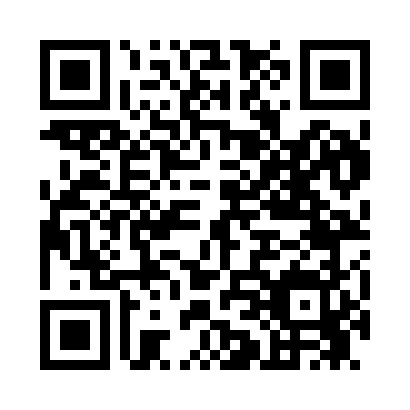 Prayer times for Reynoldston, New York, USAMon 1 Jul 2024 - Wed 31 Jul 2024High Latitude Method: Angle Based RulePrayer Calculation Method: Islamic Society of North AmericaAsar Calculation Method: ShafiPrayer times provided by https://www.salahtimes.comDateDayFajrSunriseDhuhrAsrMaghribIsha1Mon3:225:161:025:108:4710:412Tue3:235:171:025:108:4710:403Wed3:245:181:025:108:4710:404Thu3:255:181:025:108:4610:395Fri3:265:191:035:108:4610:386Sat3:275:201:035:108:4610:387Sun3:285:201:035:108:4510:378Mon3:305:211:035:108:4510:369Tue3:315:221:035:108:4410:3510Wed3:325:231:035:108:4410:3411Thu3:335:231:035:108:4310:3312Fri3:355:241:045:108:4210:3213Sat3:365:251:045:108:4210:3114Sun3:375:261:045:108:4110:2915Mon3:395:271:045:108:4010:2816Tue3:405:281:045:108:4010:2717Wed3:425:291:045:098:3910:2618Thu3:435:301:045:098:3810:2419Fri3:455:311:045:098:3710:2320Sat3:465:321:045:098:3610:2121Sun3:485:331:045:088:3510:2022Mon3:495:341:045:088:3410:1823Tue3:515:351:045:088:3310:1724Wed3:535:361:045:088:3210:1525Thu3:545:371:045:078:3110:1426Fri3:565:381:045:078:3010:1227Sat3:585:391:045:078:2910:1028Sun3:595:401:045:068:2810:0829Mon4:015:411:045:068:2710:0730Tue4:035:421:045:058:2610:0531Wed4:045:431:045:058:2410:03